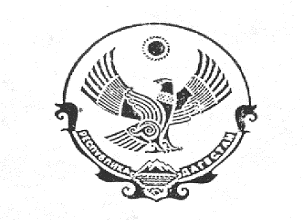 РЕСПУБЛИКА ДАГЕСТАНАДМИНИСТРАЦИЯ СЕЛЬСКОГО ПОСЕЛЕНИЯ«сельсовет Касумкентский»   3 68760 с. Касумкент, ул. М. Стальского 4, С. Стальский район, Республика Дагестан, тел:3-17-3416» декабря 2020 г.                                                                                               № 185  П О С Т А Н О В Л Е Н И ЕОб утверждении состава и порядка работы межведомственной Группы по контролю за выжиганием сухой травянистойрастительности на территории сельского поселения «сельсовет Касумкентский»       В соответствии с Федеральным законом от 21.12.1994 № 69-ФЗ «О пожарной безопасности», постановлением Правительства Российской Федерации от 25 апреля 2012 года № 390 «О противопожарном режиме»ПОСТАНОВЛЯЕТ:            1. Утвердить состав (приложение №1) и порядок работы (приложение №2) межведомственной группы по контролю за выжиганием сухой травянистой растительности на территории сельского поселения «сельсовет Касумкентский».            2.  Опубликовать настоящее Постановление Администрации муниципального образования сельского поселения «сельсовет Касумкентский» в печатном издании и разместить настоящее Постановление официальном сайте Администрации сельского поселения «сельсовет Касумкентский».         3. Направить настоящее Постановление Администрации муниципального образования сельского поселения «сельсовет Касумкентский» в Министерство юстиции РД для включения в регистр муниципальных нормативных правовых актов в установленный законом срок.         4. В течение десяти после дня принятия направить настоящее Постановление Администрации муниципального образования сельского поселения «сельсовет Касумкентский» в прокуратуру для проведения антикоррупционной экспертизы и проверки на предмет законности.          5. Контроль за выполнением настоящего постановления оставляю за собой.Глава сельского поселения                                                                                      Д.С. БабаевПриложениек Постановлениюадминистрации сельского поселения «сельсовет Касумкентский»от 16.12.2020г. № 185Составмежведомственной группы по контролю за выжиганием сухой травянистой растительности на территории сельского поселения «сельсовет Касумкентский»Бабаев Д.С. - глава сельского поселенияМамедяров Ф.А. – заместитель главы сельского поселения Саидов Р.Н. – специалист 1-катеории сельского поселенияГаджалиев Р.Р. - участковый уполномоченный ОМВД России по С-Стальскому района (по согласованию)Представители органов и организаций, определяемые муниципальным образованием. 